Урок по изобразительному искусству в 4 классе по теме: «Жостовские подносы» с применением проектной технологии, практико-ориентированного метода обучения,  метода рефлексии.Цель:   ознакомление учащихся с русским народным промыслом Жостово, закрепление пройденного материала по темам «Народные ремесла».Задачи:ознакомление с историей промысла, процессом изготовления подносов, цветочными композициями, особенностями росписи.развитие творческой активности учащихся, фантазии, художественного вкуса.развитие интереса к родной культуре, традициям.выполнение заготовки подноса из бумаги для последующей росписи.Оборудование для учителя:Жостовский поднос.Таблицы с вариантами композиций жостовских подносов.Мультимедийное оборудование.Оборудование для учащихся:Бумага или картон А 4.Карандаш.Гуашь.Кисти.Ножницы.План урокаОрганизационный момент. Введение в тему.Сообщение нового материала в процессе диалога с учащимися.Самостоятельная работа учащихся – выполнение заготовки подноса и ее грунтовка.Завершение работы с эскизом подноса.Подведение итогов урока.Ход урокаОрганизационный момент. Введение в тему.Повтор пройденного ранее материала (ответы учащихся сопровождаются слайдами).              -С какими народными ремеслами мы уже познакомились?              -Назовите особенности Дымковской игрушки.              -В чем особенность Филимоновской игрушки?Сообщение нового материала в процессе диалога с учащимися.Сообщение нового материала  начинается с вопроса учителя: « Как вы думаете, ребята, что у меня в руках?»Дети рассматривают и отвечают, что это поднос, причем очень нарядный и красивый.      Итак, тема нашего урока – интереснейший народный промысел художественной росписи подносов. Родина этих подносов – деревня Жостово под Москвой. Промыслу уже почти 200 лет и передавался он из поколения в поколение.     -Как вы думаете, из чего изготовлен этот поднос?(предполагаемые ответы учащихся: железо, сталь, металл)      Вначале такие подносы делались полностью вручную: из листа железа мастера вырезали нужную форму, отжигали ее, покрывали специальным грунтом и лаком, затем  расписывали масляными красками, разведенными на скипидаре, и еще раз лакировали. (показ на экране некоторых этапов работы).        Интересным способом наводили зеркальный блеск: сначала меловым порошком поднос затирался ладонями до блеска, а затем уже затирался парафином.       Существует 32 формы жостовских подносов. Это: круглая, овальная, квадратная, прямоугольная, восьмиугольная, фестончатая,  гитарная, «под самовар»…(при этом на экране показываются все эти формы. Слайды №1-8).      - Ребята, а для чего народные мастера расписывали эти подносы?(народные мастера всегда стремились сделать свои изделия не только полезными, но и красивыми, что бы глаз радовали!)       Жостовские подносы использовали не только под самовары.      -Как вы думаете, для чего еще их могли использовать?(для подачи еды, как украшение избы)      Сначала на подносах изображали чаепития, сельские пейзажи, тройки лошадей, но затем все вытеснила цветочная роспись (на  экране показываются эти сюжеты.Слайды № 9-13).      Посмотрите на эти цветы! Они похожи на настоящие, и в то же время как сказочные.      -А какие цветы изображены на подносах?(дети узнают и называют маки, розы, ромашки, пионы, васильки…)      Причем, жостовские мастера не работали по образцам. Они писали по воображению, а точнее, по правилам. В основном, рисовали такие композиции, как « букет собранный»,   « букет в раскидку», «венок», «гирлянда», «натюрморт».      В «букете» - 2-3 крупных цветка располагаются в центре, а рядом с ними цветы и листья поменьше. (показ по таблице).      -Ребята, посмотрите на композицию  «в раскидку»,  как здесь изображены цветы?(правильно, цветы раскиданы по всему полю подноса).      -  А в «венке»? (да, цветы располагаются по кругу).      Далее рассматриваются и обсуждаются композиции «гирлянда» и «натюрморт».      В  жостовской росписи есть свои особенности. Обычно цветы располагаются на черном  фоне, и это фон придает краскам особую яркость. Но фон может быть красным, зеленым, золотым…      Края подносов украшает золотая кайма, которой мастера дали названия: дождичек, травка, елочка, ленточка…( идет показ каймы).      Тысячи подносов были расписаны народными мастерами, и все - в единственном экземпляре. И сейчас жостовский промысел развивается и продолжает свои традиции.И сегодня на уроке мы с вами в традициях жостовских мастеров выполним эскиз понравившейся вам формы, загрунтуем его и подготовим к последующей росписи на следующем уроке.Самостоятельная работа учащихся – выполнение заготовки подноса и ее грунтовка.Учащиеся рассматривают и выбирают понравившиеся формы. Перед работой над эскизом учитель напоминает о симметрии формы и методах складывания и вырезания симметричных фигур.  После того, как заготовки подносов готовы и вырезаны – учащиеся приступают к закрашиванию всей поверхности подноса. Завершение работы с эскизом подноса.Индивидуальная работа с учащимися. Учащиеся, закончившие работу, развешивают на доске свои заготовки подносов. Обсуждение форм и цвета заготовок.Подведение итогов урока.	Подводится итог урока, на котором учащиеся узнали историю создания жостовских подносов.Проводится блиц – ответ:-название промысла ? (жостовские подносы)-предмет промысла? (поднос)-материал? (железо)-композиции? («букет», «букет в раскидку», «венок», «гирлянда»…В завершение предлагается подумать, где мы можем видеть жостовские подносы. Предполагаемые ответы учащихся  ( дома, в музее, в сувенирных магазинах…)Рефлексия: - Ребята, что на уроке вам сегодня понравилось? (выслушиваются и обсуждаются ответы учащихся).На этом урок заканчивается, учитель благодарит учащихся за работу.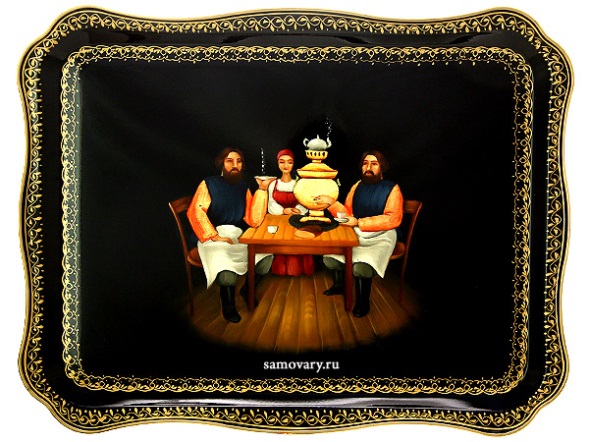 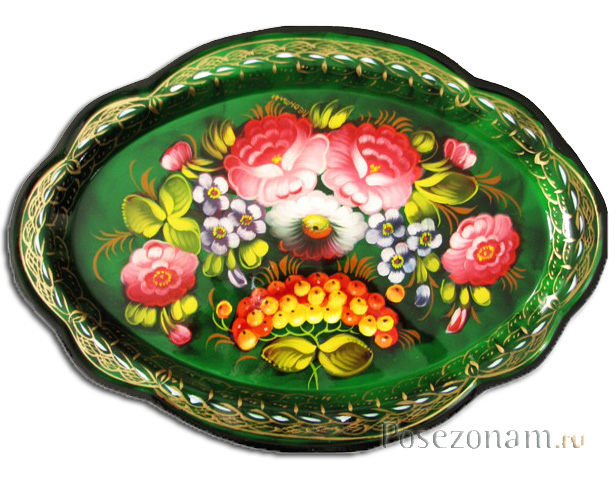 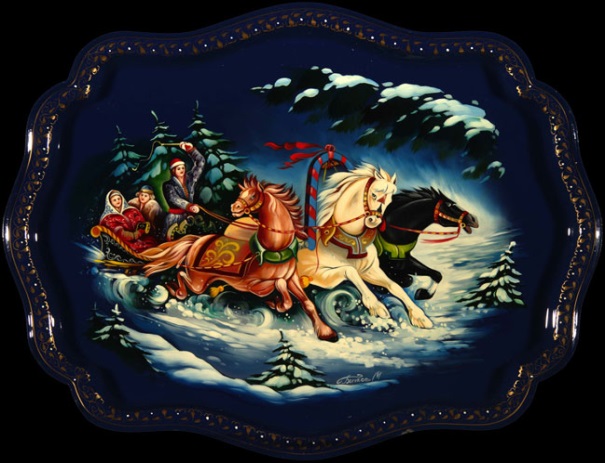 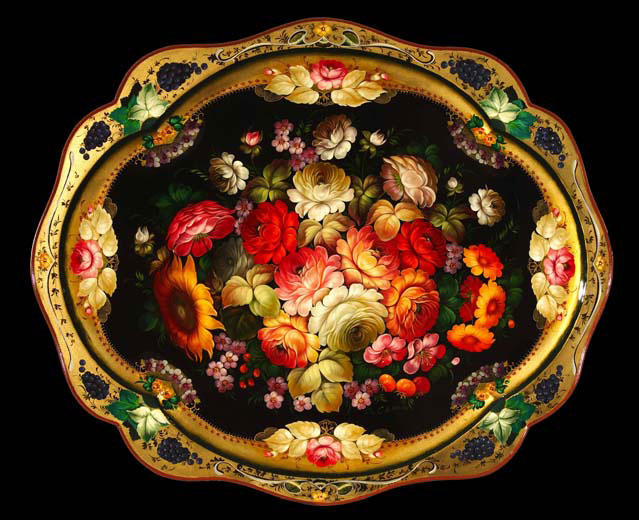 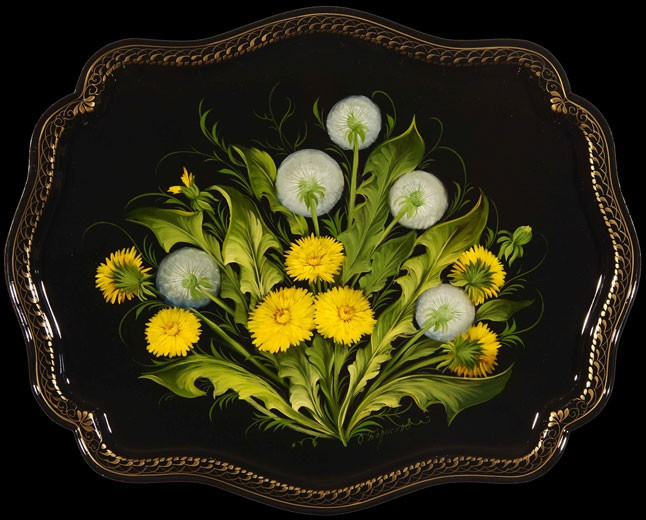 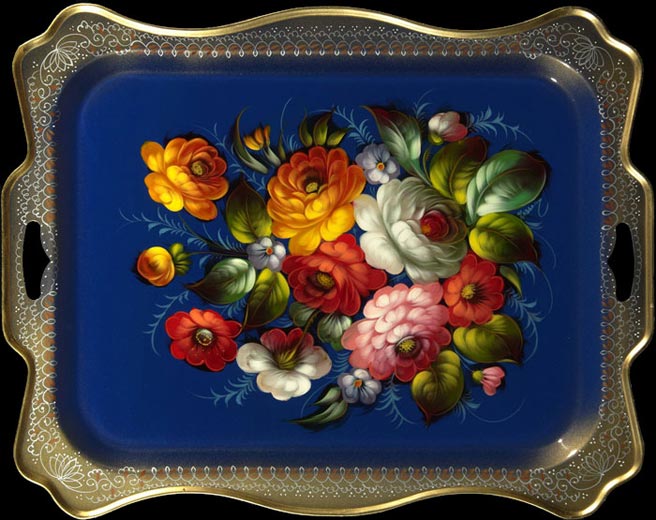 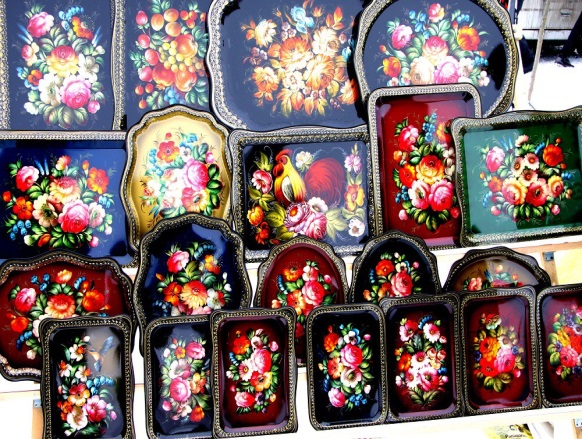 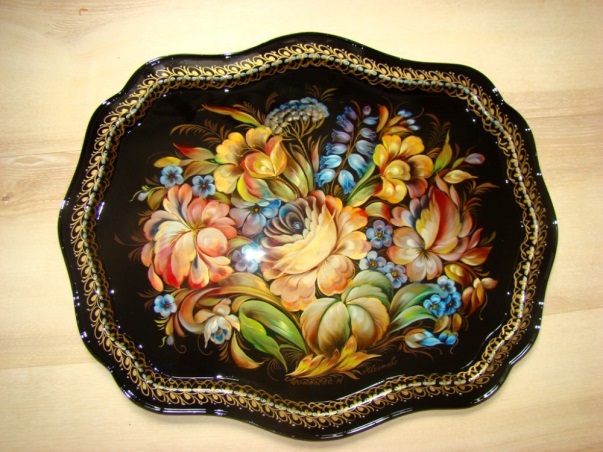 